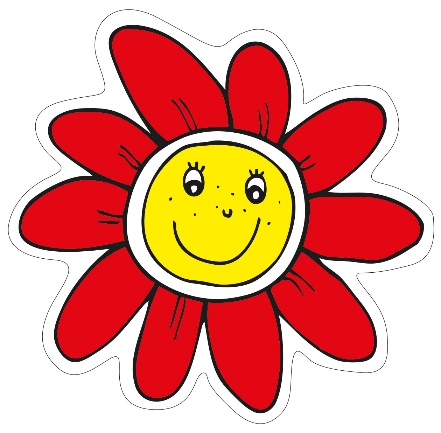 BESÍDKYMAMINKA MÁ SVÁTEKVŽDY OD 16 HODIN NA TŘÍDÁCH11. 5. 2022 – STŘEDA – BROUČCI12. 5. 2022 – ČTVRTEK – MOTÝLCI18. 5. 2022 – STŘEDA – ŽABIČKY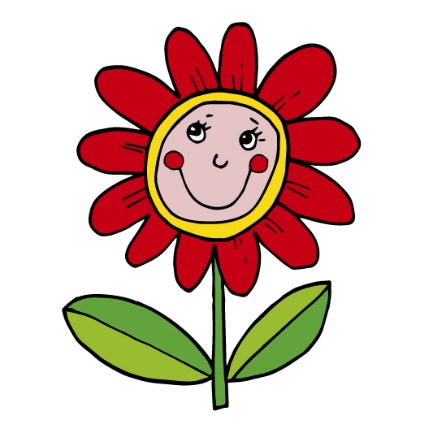 TĚŠÍME SE NA VÁS5